宜昌國中議題課八年級寒假職場體驗一日系列生涯學習任務單  各位同學，你(妳)是否曾經看過一些YouTube影片是主持人去體驗不同職業的工作內容呢? 像是「木曜四超玩」中的一日超商店員、一日蟹農、一日總鋪師、一日調酒師…等一日系列，都是可以從真實體驗和操作中來了解工作的內容與甘苦。因此，本次任務是請你利用寒假其中半天至一天的時間，詢問周遭的長輩或自覓職場，詢問是否有意願讓你去嘗試試做他們的工作，也可以2~3人一組方式進行，完成後填寫學習單。請務必注意安全及知會家長!!! 本次作業於開學日繳交至導師後，將在議題課時進行發表，由導師及同學選出優良作品，獲選之同學將給予記嘉獎一次的獎勵喔，另外本次學習單將列為下學期生涯檔案抽查項目。  
(本學習單之電子檔請至學校網頁下載或掃描QR CODE)                                     輔導室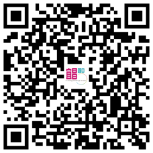 一日系列影片當中，我最有興趣的是：一日____________系列，因為________________________________________________________________。請根據你最喜歡的『影片』回答下列問題：(請具體描述)我的寒假職場體驗後，關於這個職業…請附上兩張照片或畫圖說明一日系列職場體驗活動問卷調查請對下列問題，於右側勾選最適當的選項：班級姓名組員1體驗日期     年       月       日     年       月       日地點組員2觀看一日系列影片名稱觀看一日系列影片名稱組員3_______(職業名)所需具備的能力是…_______ (職業名)所需具備的知識是…_______ (職業名)的工作風格是…_______ (職業名)的工作環境是…_______ (職業名)的工作任務是…本次實際去___________職場體驗心得(以自己有體驗的職場即可，並說明本次體驗有那些實質的收穫，至少150字)照片一說明：照片二說明：序問卷項目很同意同意無意見不同意很不同意1我認為此次一日系列體驗可以增進我對此行業的了解。2我認為此次一日系列體驗可以使我思考未來的職涯方向。3我認為此次一日系列體驗很有趣。4我認為自己在此次一日系列體驗的學習態度非常值得肯定。5整體來說，我會跟學弟妹推薦這個一日系列體驗活動。導師簽章：輔導室簽章：